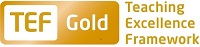 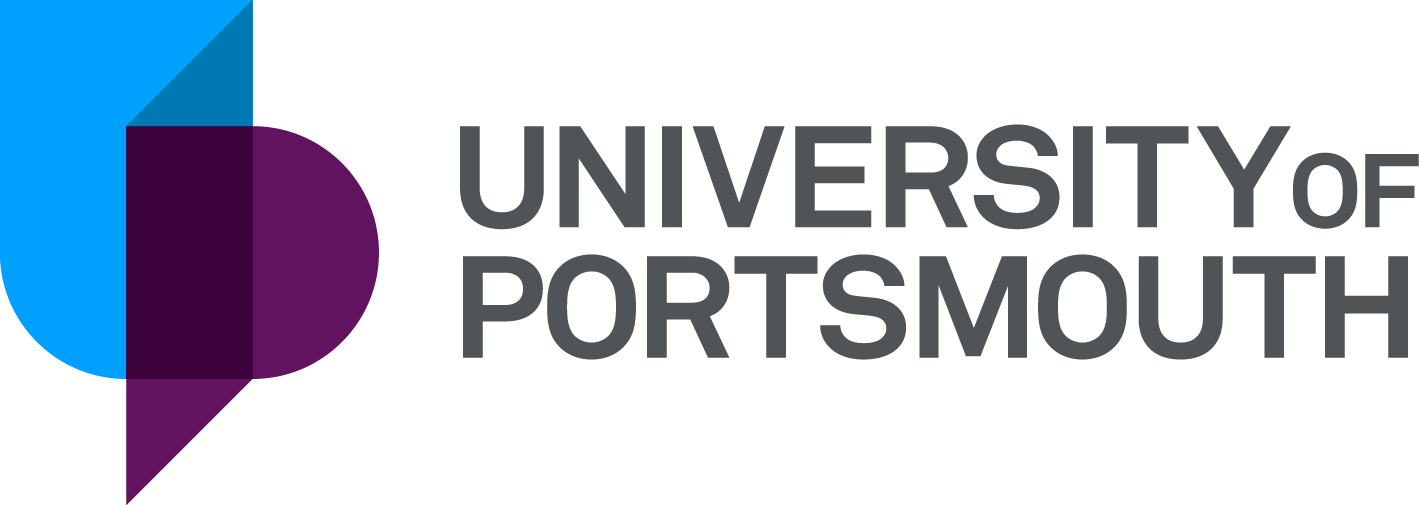 Faculty of TechnologySchool of Civil Engineering & SurveyingSenior Lecturer in Quantity SurveyingZZ005066-1Information for CandidatesTHE POSTPlease see the attached job description and person specification.THE TERMS OF APPOINTMENTFull-timePermanentSalary is in the range £42,155 - £51,805 per annum  and progress to the top of the scale is by annual increments payable on 1 September each year. Salary is paid into a bank or building society monthly in arrears.Annual leave entitlement is 35 working days in a full leave year. The leave year commences on 1 October and staff starting and leaving during that period accrue leave on a pro-rata basis. In addition, the University is normally closed from Christmas Eve until New Year’s Day inclusive and on bank holidays.There is a probationary period of one year during which new staff will be expected to demonstrate their suitability for the post. You will be expected to have commenced and be working towards the relevant Descriptor level of the UK Professional Standards Framework for teaching and supporting learning in higher education during your probationary year. If you are the successful candidate, the Department of Curriculum and Quality Enhancement will be in touch once you start work with further details about this development programme.It is a condition of the appointment for the proper performance of the duties of the post that the appointee will take up residence at a location such that they are able to fulfil the full range of their contractual duties. This residential requirement will be expected to be fulfilled within twelve months of taking up the appointment. The University has a scheme of financial assistance towards the cost of relocation.The appointee will be eligible to join the Teachers' Pension Scheme. The scheme's provisions include a final salary based index-linked pension and a lump sum on retirement together with dependants’ benefits. There is a comprehensive sickness and maternity benefits scheme.
All interview applicants will be required to bring their passport or full birth certificate and any other 'Right to Work' information to interview where it will be copied and verified. The successful applicant will not be able to start work until their right to work documentation has been verified.Please note if you are the successful candidate once the verbal offer of employment has been made and accepted, references will be immediately requested. It is the University’s policy that all employment covering the past three years is referenced. A minimum of two references is required to cover this three-year period of employment or study (where there has been no employment). One of your referees must be your current or most recent employer. The successful candidate will need to bring documentary evidence of their qualifications to Human Resources on taking up their appointment.If the position has a requirement for Disclosure and Barring Service check (DBS) or Non-Police Personnel Vetting (NPPV), this will be stated in the advert. Further information will be provided once the selection process has been completed.All applications must be submitted by 23:59 (UK time) on the closing date published. For information on how to find our campus and the navigation of buildings (including accessibility), please see https://www.accessable.co.uk/university-of-portsmouth (click on the Access Guides tab at the top of the page, and then click on "view all access guides". 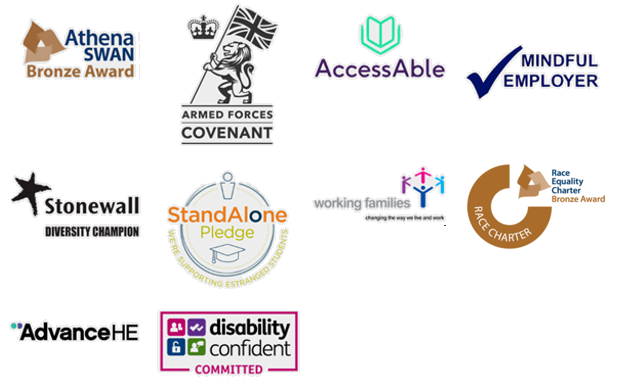 UNIVERSITY OF PORTSMOUTH – RECRUITMENT PAPERWORKJOB DESCRIPTIONPERSON SPECIFICATIONLegend  Rating of attribute: E = Essential; D = Desirable Source of evidence: AF = Application Form; S = Selection Programme (Including Interview, Test, Presentation)JOB HAZARD IDENTIFICATION FORMCompleted by Line Manager/Supervisor:Managers should use this form and the information contained in it during induction of new staff to identify any training needs or requirement for referral to Occupational Health (OH). Should any of this associated information be unavailable please contact OH (Tel: 023 9284 3187) so that appropriate advice can be given.Job Title:Senior Lecturer in Quantity SurveyingGrade:8Faculty/Centre:Technology Department/Service:Location:School of Civil Engineering and Surveying Position Reference No:ZZ005066Responsible to:Head of School Responsible for:N/AEffective date of job description:July 2022Context of Job:The School of Civil Engineering and Surveying is dedicated to providing high quality education and professional development relevant to the needs of industry and professional practice.  It offers a range of fully accredited undergraduate and postgraduate degree programmes across the subjects of civil engineering, construction engineering management, construction project management, quantity surveying, property development and building surveying.  Purpose of Job: To coordinate and contribute to the delivery of undergraduate and postgraduate modules and programmes responding to students’ needs as member of a teaching team.   To coordinate the work of colleagues and engage in teaching, scholarship, research and knowledge transfer as part of a team in line with School/Faculty objectives.Key Responsibilities:Develop teaching materials, methods and approaches to teaching relating to taught modulesDesign, deliver, review and update taught modules as module coordinator for undergraduate and postgraduate courses, including for distance learningManage own teaching, scholarly and administrative activities with guidance where requiredWhere appropriate supervise students’ projects and fieldworkParticipate in internal networks for exchange of information and collaboration with colleaguesEngage in a range of course-related administrative tasks associated with course leadership, recruitment, progression and career development of students within the schoolCollaborate with academic colleagues on course development and curriculum changesAttend and contribute to various meetings as requiredAct as personal tutor to students to provide first-line support and act as a mentor when required Initiate and manage research and innovation projects and Contribute to departmental/joint research objectives and/or proposals where appropriateAny other appropriate duties as required by the Head of SchoolWorking Relationships:Course LeaderSubject Group LeaderCourse TeamAdministrative StaffTechnical StaffHead of SchoolAssociate Heads of SchoolNoAttributesRatingSource1.Specific Knowledge & Experience1.1Excellent understanding of Quantity Surveying procedures to include strengths in: i) standard methods of measurement, especially New Rules of Measurement 2,ii) Procurement, iii) Quantity Surveying practice,iv) Contract administrationEAF, S1.2A good understanding of the technical requirements associated with preparing students for careers in Quantity Surveying and ConstructionEAF, S1.3Experience of teaching or equivalent presentation of technical materialEAF, S1.4Experience of research and innovationEAF, S1.5Experience of degree apprenticeshipsDAF, S2.Skills & Abilities2.1The ability to design and deliver subject specific teaching and learning materials and to assess students at both undergraduate and postgraduate level.EAF, S2.2The ability to communicate effectively and sympathetically with individuals and with groups of students.EAF, S2.3The ability to manage research and innovation in the built environment.EAF, S2.4Ability to teach other subjects across the Civil Engineering and Surveying disciplinesDAF, S2.5Ability to lead on projects involving external partner organisations (e.g. industry, government agencies).EAF, S3. Qualifications, Education & Training3.1A good undergraduate / postgraduate qualification (or equivalent) in a relevant subject.EAF3.2A professional qualification (MRICS/FRICS/MCIOB or similar) or a PhD in a relevant subjectEAF3.3Relevant teaching qualification.DAF4.Other Requirements4.1Able and willing to work in a team.EAF, S4.2Able to motivate students and encourage learning.EAF, S4.3Efficient and well-organised.EAF, S4.4Self-motivated and innovative.EAF, S4.5Flexible in working patterns. EAF, S4.6Ability to identify and engage in personal and professional development activities.EAF, SPlease tick box(s) if any of the below are likely to be encountered in this role.  This is in order to identify potential job related hazards and minimise associated health effects as far as possible.  Please use the Job Hazard Information document in order to do this. Please tick box(s) if any of the below are likely to be encountered in this role.  This is in order to identify potential job related hazards and minimise associated health effects as far as possible.  Please use the Job Hazard Information document in order to do this. Please tick box(s) if any of the below are likely to be encountered in this role.  This is in order to identify potential job related hazards and minimise associated health effects as far as possible.  Please use the Job Hazard Information document in order to do this. Please tick box(s) if any of the below are likely to be encountered in this role.  This is in order to identify potential job related hazards and minimise associated health effects as far as possible.  Please use the Job Hazard Information document in order to do this. 1.  International travel/Fieldwork                                          13.  Substances to which COSHH    regulations apply (including microorganisms, animal allergens, wood dust, chemicals, skin sensitizers and irritants, welding fume)                                                   2.  Manual Handling (of loads/people)                                                14.  Working at height3.  Human tissue/body fluids (e.g. Healthcare settings, First Aiders, Nursery workers, Laboratory workers)15.  Working with sewage, drains, river or canal water                                                         4.  Genetically modified Organisms                        16.  Confined spaces5.  Noise > 80 DbA                                                 17.  Vibrating tools                                             6.  Night Working     (between 2200 hrs and 0600 hrs)18.  Diving7.  Display screen equipment19.  Compressed gases8.  Repetitive tasks (e.g. pipette use, etc) 20.  Small print/colour coding9.  Ionising radiation/non-ionising radiation/lasers/UV radiation                           9.  Ionising radiation/non-ionising radiation/lasers/UV radiation                           21.  Soil/bio-aerosols10.  Asbestos and/or lead                                                         10.  Asbestos and/or lead                                                         22.  Nanomaterials                                           22.  Nanomaterials                                           11.  Driving on University business: 
mini-bus (over 9 seats), van, bus, forklift truck, drones only) 11.  Driving on University business: 
mini-bus (over 9 seats), van, bus, forklift truck, drones only) 23.  Workplace stressors (e.g. workload, relationships, job role, etc.)                                         23.  Workplace stressors (e.g. workload, relationships, job role, etc.)                                         12.  Food handling  12.  Food handling  24.  Other (please specify)     24.  Other (please specify)     Name (block capitals)Stephanie BarnettDateJuly 2022Extension number2461